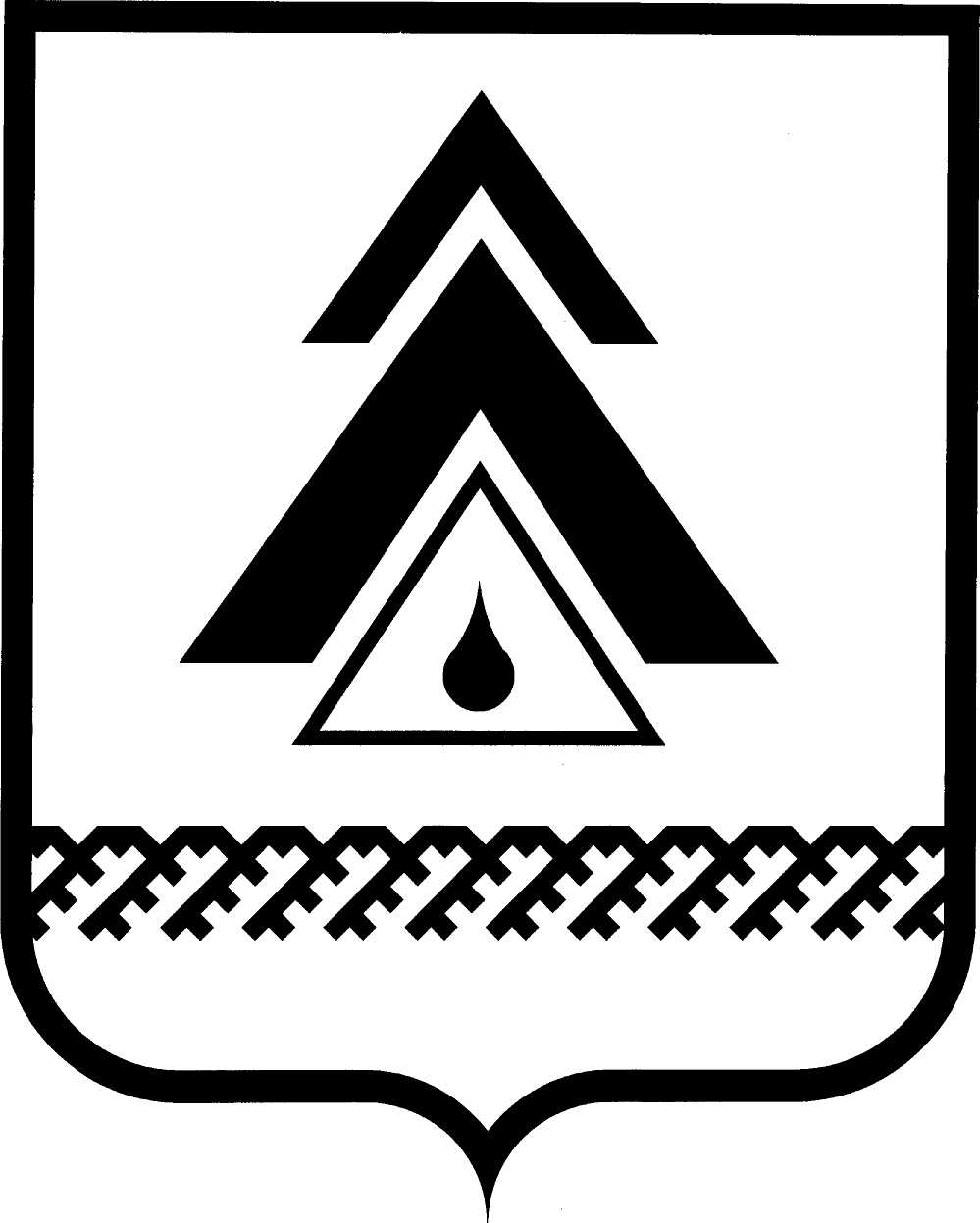 ДУМА НИЖНЕВАРТОВСКОГО РАЙОНАХанты-Мансийского автономного округа - ЮгрыРЕШЕНИЕО внесении изменения в Устав Нижневартовского районаВ соответствии с Федеральным законом от 06.10.2003 № 131-ФЗ «Об общих принципах организации местного самоуправления в Российской Федерации», решением Думы района от 10.07.2014 № 519 «Об утверждении проекта решения Думы района «О внесении изменения в Устав Нижневартовского района»Дума районаРЕШИЛА:1. Внести изменение в Устав Нижневартовского района согласно приложению.2. Направить настоящее решение на регистрацию в Управление Министерства юстиции Российской Федерации по Ханты-Мансийскому автономному округу – Югре в установленные законодательством сроки для государственной регистрации. 3. Опубликовать настоящее решение в районной газете «Новости Приобья» после государственной регистрации.4. Настоящее решение вступает в силу в соответствии с Федеральным законом «Об общих принципах организации местного самоуправления в Российской Федерации».Глава района  								     	  А.П. ПащенкоПриложение к решениюДумы района от 15.10.2014 № 556Изменение в Устав Нижневартовского районаВ пункте 3 части 2 статьи 30 слова «формирует и размещает муниципальный заказ» заменить словами «осуществляет закупки товаров, работ, услуг для обеспечения муниципальных нужд;».от 15.10.2014г. Нижневартовск                                                            № 556         